2018 CANADIAN SENIOR BROOMBALL CHAMPIONSHIPS 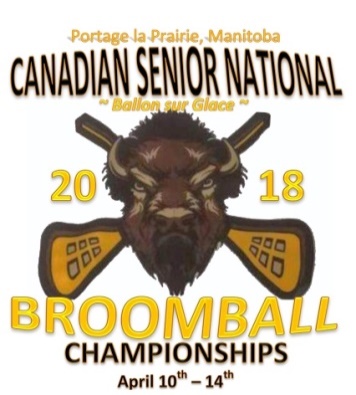 PORTAGE LA PRAIRIE, MBAPRIL 10 - 14, 2018To All Provincial Delegates & Teams           This event is scheduled for April 10-14, 2018 at the Facility Stride Place (former PCU Centre) in Portage la Prairie, MB. Portage la Prairie is home to many top notch hotels and excellent restaurants.  The Winnipeg James A. Richardson International Airport in Winnipeg is located only 90 km from Portage la Prairie (~70 minutes).  Please check the Manitoba Amateur Broomball Association web site for up to date information:  http://www.manitobabroomball.com.  Contact Raymond Massinon at rmassinon@hotmail.com, broomballmb@shaw.ca or Cell # 204-745-8775. Vehicle Rentals  Enterprise (Winnipeg Airport) – quote promo code: LC64371Host Hotel, Registration & Meeting LocationCanadInns Destination Centre Portage la Prairie(www.canadinns.com/stay/portage-la-prairie)2401 Saskatchewan Ave. WPortage la Prairie, MB1-204-857-9745Driving Directions from Canadinns to Stride Place (7 minutes)Head east on Saskatchewan Ave. W toward Elm Street.Turn right onto Royal Rd. SPractice IceFor those teams wanting practice ice times, please contact Shelley (Stride Place) at 204-857-7772 ext. 2237 or email at ssmith@prra.ca.   Dressing room keys will be available at the arena.Team RegistrationTuesday, April 10th– times to be determined based on team arrival times.Note: Coaches are required to bring all players certificates of proof for the on-line Anti-Doping course to Registration.Team PhotosMAROHN IMAGES Is offering action photos (& Team photos) by pre-arranged request only.  Please book in advance by phone/text 204-476-4025.  Further information will be available shortly. Coaches MeetingTuesday, April 10th @ 9:00 pm – CanadInns (Ambassador D)Opening CeremoniesWednesday, April 11th @ 7:30 pmNOTE: Teams – please wear your team home jerseys.Awards Banquet & DinnerSaturday, April 14th @ CanadInns Banquet tickets are to be purchased during registration on April 10th @ $50.00 each.  Extra tickets will be available until Wednesday, April 11th @ 6:00pm – CASH/CHEQUE ONLY PLEASE – There will be no tickets sold at the door.Banquet TicketsNumber of tickets for the banquet (players / coaches / spectators): _______________________Please indicate if any Player/team official has any food allergies:Name:	__________________________________	Type of allergy: ___________________________	__________________________________			___________________________TEAM CONTACT:Name:__________________________________________________________________Phone #: ________________________________________________________________Email: __________________________________________________________________Arrival Information: ______________________________________________________What Hotel is your team staying at: __________________________________________National Clothing Merchandise:- Hoodies		- Performance Sweat pants		 - T-shirts  		- Long sleeve t-shirts		- Performance Vests- Toque			- Baseball caps			We would like to have orders placed in advance so if you could please provide us with your order PRIOR to March 6/18 to ensure it’s available at registration for pick up (cash/cheque/money order or e-transfer payment options available).  Order forms will be sent in a separate email.NOTE:  we will have a limited number of quantities and sizes at the main arena sold on a first come first serve basis.